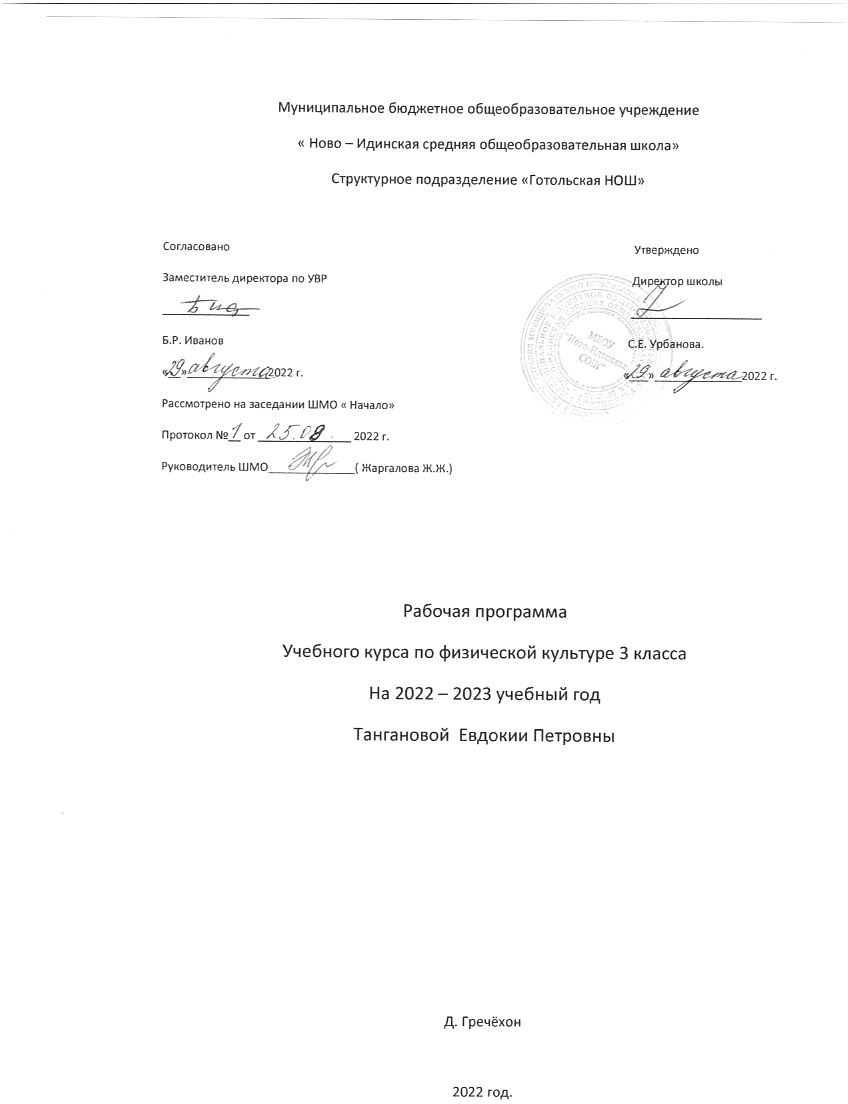 Рабочая программа по физической культуре разработана на основе Федерального государственного образовательного стандарта начального общего образования,  Программы Министерства образования РФ: Начальное общее образование, авторской программы В. И. Лях «Физическая культура».ПЛАНИРУЕМЫЕ предметные результаты освоения  учебного предметаформирование первоначальных представлений о значении физической культуры для укрепления здоровья человека (физического, социального и психологического), о ее позитивном влиянии на развитие человека (физическое, интеллектуальное, эмоциональное, социальное), о физической культуре и здоровье как факторах успешной  учебы и социализации;овладение умениями организовать здоровьесберегающую жизнедеятельность (режим дня, утренняя зарядка, оздоровительные мероприятия, подвижные игры и т.д.);формирование навыка систематического наблюдения за своим физическим состоянием, величиной физических нагрузок, данными мониторинга здоровья (длины и массы тела и др.), показателями основных физических качеств (силы, быстроты, выносливости, координации, гибкости)взаимодействие со сверстниками по правилам проведения подвижных игр и соревнований;выполнение простейших акробатических и гимнастических комбинаций на высоком качественном уровне, характеристика признаков техничного исполнения;выполнение технических действий из базовых видов спорта, применение их в игровой и соревновательной деятельности.По окончании начальной школы учащиеся должны уметь:планировать занятия физическими упражнениями в режиме дня, использовать средства физической культуры в проведении своего отдыха и досуга;излагать факты истории развития физической культуры, характеризовать ее роль и значение в жизни человека;использовать физическую культуры как средство укрепления здоровья, физического развития и физической подготовленности человека;измерять (познавать) индивидуальные показатели физического развития (длины и массы тела) и развития основных физических качеств;оказывать посильную помощь и моральную поддержку сверстникам при выполнении учебных заданий, проявлять доброжелательное и уважительное отношение при объяснении ошибок и способов их устранения;организовывать и проводить со сверстниками подвижные игры и элементарные соревнования, осуществлять их объективное судейство;соблюдать требования техники безопасности к местам проведения занятий физической культурой;организовывать и проводить занятий физической культурой с разной целевой направленностью, подбирать для них физические упражнения и выполнять их с заданной дозировкой нагрузки;характеризовать физическую нагрузку по показателю частоты пульса;выполнять простейшие акробатические и гимнастические комбинации на высоком качественном уровне;выполнять технические действия из базовых видов спорта, применять их в игровой и соревновательной деятельности;выполнять жизненно важные двигательные навыки и умения различными способами, в различных условиях.Содержание учебного предметаЗнания о физической культуреИстория развития физической культуры в России в XVII – XIX вв., ее роль и значение для подготовки солдат русской армии. Физическая подготовка и ее связь с развитием систем дыхания и кровообращения. Характеристика основных способов регулирования физической нагрузки: по скорости и продолжительности выполнения упражнения, изменению величины отягощения. Правила предупреждения травматизма во время занятий физическими упражнениями. Закаливание организма (воздушные и солнечные ванны, купание в естественных водоемах).Способы физкультурной деятельностиПростейшие наблюдения за своим физическим развитием и физической подготовкой. Определение нагрузки во время выполнения утренней гимнастики по показателям частоты сердечных сокращений. Составление акробатических и гимнастических комбинаций из разученных упражнений. Проведение игр в футбол и баскетбол по упрощенным правилам. Оказание доврачебной помощи при легких ушибах, царапинах и ссадинах, потертостях.Физическое совершенствованиеГимнастика с основами акробатики Акробатические упражнения: акробатические комбинации, например: мост из положения лежа на спине, опуститься в исходное положение, переворот в положение лежа на животе с опорой на руки, прыжком в упор присев; кувырок вперед в упор присев, кувырок назад в упор присев, из упора присев кувырок вперед до исходного положения, кувырок назад до упора на коленях с опорой на руки, прыжком переход в упор присев, кувырок вперед.Гимнастические упражнения прикладного характера: опорный прыжок через гимнастического козла — с небольшого разбега толчком о гимнастический мостик прыжок в упор стоя на коленях, переход в упор присев и соскок вперед; из виса стоя присев толчком двумя ногами перемах, согнув ноги в вис сзади согнувшись, опускание назад в вис стоя и обратное движение через вис сзади согнувшись со сходом «вперед ноги».Легкая атлетикаПрыжки в высоту с разбега способом «перешагивание».Низкий старт.Стартовое ускорение.Финиширование.Подвижные игрыНа материале раздела «Гимнастика с основами акробатики»: задания на координацию движений типа: «Веселые задачи», «Запрещенное движение» (с напряжением и расслаблением мышц звеньев тела).На материале раздела «Легкая атлетика»: «Подвижная цель».На материале раздела «Лыжные гонки»: «Куда укатишься за два шага».На материале раздела «Плавание»: «Торпеды», «Гонка лодок», «Гонка мячей», «Паровая машина», «Водолазы», «Гонка катеров».На материале спортивных игр:Футбол: эстафеты с ведением мяча, с передачей мяча партнеру, игра в футбол по упрощенным правилам («Мини-футбол»).2) Баскетбол: бросок мяча двумя руками от груди после ведения и остановки; прыжок с двух шагов; эстафеты с ведением мяча и бросками его в корзину, игра в баскетбол по упрощенным правилам («Мини-баскетбол»).3) Волейбол: передача мяча через сетку (передача двумя руками сверху, кулаком снизу); передача мяча с собственным подбрасыванием на месте после небольших перемещений вправо, вперед, в парах на месте и в движении правым (левым) боком, игра в «Пионербол».тематическое планирование №Тема урокаКол – во часовЛегкая атлетика (9 ч)Легкая атлетика (9 ч)Ходьба и бег (4 ч)Ходьба и бег (4 ч)1Ходьба с изменением длины и частоты шага. Бег с высоким подниманием бедра. Игра «Пустое место». Инструктаж по ТБ12,3Ходьба через несколько препятствий. Бег с максимальной скоростью (60 м). Игра «Белые медведи». Олимпийские игры: история возникновения24Бег на результат (30, 60м). Игра «Смена сторон». Понятия «эстафета», «старт», «финиш»1Прыжки (3 ч)Прыжки (3 ч)5Прыжок в длину с разбега. Прыжок в длину с места. Игра «Гуси лебеди». Влияние бега на здоровье16Прыжок в длину с разбега. Прыжок в длину с места. Прыжок с высоты 60 см. Игра «Лиса и куры». 17Прыжок в длину с разбега (с зоны отталкивания). Многоскоки. Игра «Прыгающие воробушки». 1Метание мяча (2 ч)Метание мяча (2 ч)8Метание малого мяча с места на дальность. Метание в цель с 4-5 м. Игра «Попади в мяч». 19Метание малого мяча. Метание набивного мяча. Игра «Кто дальше бросит». 1Кроссовая подготовка (10 ч)Кроссовая подготовка (10 ч)Бег по пересеченной местности (110 ч)Бег по пересеченной местности (110 ч)10Бег (4 мин). Чередование бега и ходьбы (бег - 70 м, ходьба -100 м). Игра «Салки на марше». 111Бег (5 мин). Чередование бега и ходьбы (бег - 80 м, ходьба -90м). Игра «Волк во рву». 112Бег (5 мин).. Чередование бега и ходьбы (бег - 80 м, ходьба -90 м). Игра «Волк во рву». 113Бег (6 мин). Чередование бега и ходьбы (бег - 80 м, ходьба -90м). Игра «Два мороза». 114Бег (7 мин). Чередование бега и ходьбы (бег - 90 м, ходьба -90 м). Игра «Рыбаки и рыбки». 115Бег (8 мин). Чередование бега и ходьбы (бег - 90 м, ходьба -90м). Игра «Перебежка с выручкой». 116,17,18Бег (9 мин). Чередование бега и ходьбы (бег - 100 м, ходьба -70 м). Игра «Гуси- лебеди». 319Кросс (1 км). Игра «Гуси-лебеди». 1Гимнастика (18 ч)Гимнастика (18 ч)Акробатика. Строевые упражнения (3 ч)Акробатика. Строевые упражнения (3 ч)20Выполнение команд «Шире шаг!», «Чаще шаг!», «Реже!», «На первый-второй рассчитайся!». Игра «Что изменилось?». 121Выполнение команд «Шире шаг!», «Чаще шаг!», «Реже!», «На первый-второй рассчитайся!». Игра «Совушка». 122Выполнение команд «Шире шаг!», «Чаще шаг!», «Реже!», «На первый-второй рассчитайся!». Игра «Западня». 1Висы. Строевые упражнения (3ч)Висы. Строевые упражнения (3ч)23Построение в две шеренги. Перестроение из двух шеренг в два круга. Подвижная игра «Маскировка в колоннах». 124Построение в две шеренги. Перестроение из двух шеренг в два круга. Подвижная игра «Космонавты». 125Построение в две шеренги. Подвижная игра «Отгадай, чей голосок». 1Опорный прыжок, лазание, упражнения в равновесии (4 ч)Опорный прыжок, лазание, упражнения в равновесии (4 ч)26Передвижение по диагонали, противоходом, «змейкой». Ходьба приставными шагами по бревну (высота до 1 м). Игра «Посадка картофеля». 127Передвижение по диагонали, противоходом, «змейкой». Ходьба приставными шагами по бревну (высота до 1 м). Игра «Не ошибись!». 128Передвижение по диагонали, противоходом, «змейкой». Игра «Резиночка». 129Передвижение по диагонали, противоходом, «змейкой». Игра «Аисты». 1Подвижные игры (9 ч)Подвижные игры (9 ч)30ОРУ. Игры «Заяц без логова», «Удочка». Эстафеты. 131ОРУ в движении. Игры «Кто обгонит», «Через кочки и пенечки». 132ОРУ с мячами. Игры «Наступление», «Метко в цель». 133ОРУ. Игры «Кто дальше бросит», «Кто обгонит». 134ОРУ. Игры «Вызов номеров», «Защита укреплений». 135ОРУ. Игры «Кто дальше бросит», «Вол во рву». 136ОРУ. Игры «Пустое место», «К своим флажкам». 137ОРУ. Игры «Кузнечики», «Попади в мяч»138ОРУ. Игры «Паровозики», «Наступление». 1Подвижные игры на основе баскетбола (11 ч)Подвижные игры на основе баскетбола (11 ч)39-40Ловля и передача мяча в движении. Игра «Передал - садись». 241Ловля и передача мяча в движении. Игра «Борьба за мяч». 142Ловля и передача мяча на месте. Игра «Гонка мячей по кругу». 143Ловля и передача мяча на месте. Игра «Гонка мячей по кругу». 1 44Ловля и передача мяча на месте. Игры «Обгони мяч», «Перестрелка». 145Ловля и передача мяча. Игра «Перестрелка». 146Ловля и передача мяча . Игра «Мяч - ловцу». Игра в мини-баскетбол. 147Ловля и передача мяча в движении в квадратах. Ведение мяча с изменением направления. Бросок двумя руками от груди. ОРУ. Игра «Не дай мяч водящему». Игра в мини-баскетбол. Развитие координационных способностей148,50Ведение мяча с изменением скорости. Бросок двумя руками от груди. ОРУ. Игра «Мяч соседу». Игра в мини-баскетбол. Развитие координационных способностей2Кроссовая подготовка (6 ч)Кроссовая подготовка (6 ч)Бег по пересеченной местности (6 ч)Бег по пересеченной местности (6 ч)51Бег (4 мин). Чередование бега и ходьбы (бег - 70 м, ходьба -100 м). Игра «Салки на марше». Инструктаж по ТБ152Бег (4 мин). Чередование бега и ходьбы (бег - 70 м, ходьба -100 м). Игра «Салки на марше». 153Бег (5 мин). Чередование бега и ходьбы (бег - 80 м, ходьба -90 м). Игра «Волк во рву». 154Бег (7 мин). Чередование бега и ходьбы (бег - 80 м, ходьба -90 м). Игра «Перебежка с выручкой». 155Бег (8 мин). Чередование бега и ходьбы (бег - 100 м, ходьба -70 м). Игра «Перебежка с выручкой». 156Кросс (1 км). Игра «Гуси-лебеди». 1Легкая атлетика (14 ч)Легкая атлетика (14 ч)Ходьба и бег (5ч)Ходьба и бег (5ч)57,58Ходьба через несколько препятствий. Бег с максимальной скоростью (60 м). Игра «Белые медведи». 259,60Ходьба через несколько препятствий. Эстафета. Бег с максимальной скоростью (60 м). Игра «Эстафета зверей». 260Бег на результат (30, 60 м). Игра «Смена сторон»1Прыжки (4 ч)Прыжки (4 ч)60,62Прыжок в длину с разбега. Прыжок в длину с места. Многоскоки. Игра «Гуси-лебеди». Развитие скоростно-силовых качеств261,63Прыжок в высоту с прямого разбега из зоны отталкивания. Многоскоки. Игра «Прыгающие воробушки». Развитие скоростно-силовых качеств2Метание мяча (5 ч)Метание мяча (5 ч)64,65Метание малого мяча с места на дальность и на заданное расстояние. Метание в цель с 4-5 м. Игра «Зайцы в огороде». 266,67Метание малого мяча с места на дальность и на заданное расстояние. Метание набивного мяча. Игра «Зайцы в огороде». 268Метание малого мяча с места на дальность и на заданное расстояние. Игра «Дальние броски». 1